Comune di Cesenatico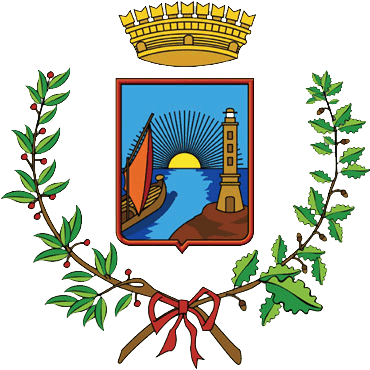 Ufficio TributiVia Marino Moretti n.5- 47042 - FC - Tel. 0547 79111 - cesenatico@cert.provincia.fc.it_________________________________________________________________DICHIARAZIONE IMPOSTA DI SOGGIORNOIl/ sottoscritto/a _______________________________ nato/a ____________________ Prov.____il ___/___/_____ residente a _____________________________________________ Prov._____Via/Piazza__________________________ n. _____ CAP _______ Tel. _____________________e- mail _______________________ codice fiscale ______________________________________Leg. rappr.te della società _______________________________ C.F./P.I. __________________in qualità di:Proprietario				 Titolare				 Gestoredella struttura ricettiva denominata___________________________________________________sita in Via/Piazza____________________n._____DICHIARAche hanno pernottato presso la propria struttura, nel periodo di: ___________________________e di aver effettuato il pagamento di €________, in data ___/___/_____ a mezzo di____________ __________________________, lì _____________		FIRMA DEL DICHIARANTE________________________INFORMATIVA per il trattamento dei dati personali ai sensi dell'art. 13 del Regolamento europeo n. 679/20161.	Identità e dati di contatto del titolare del trattamento e del Responsabile della Protezione dei dati personaliAi sensi dell'art. 13 del Regolamento europeo n. 679/2016, il Titolare del trattamento dei dati personali di cui alla presenta informativa è il Comune di Cesenatico, con sede in Via M. Moretti, 5 – 47042 CESENATICO.Il Comune di Cesenatico ha designato quale Responsabile della protezione dei dati la società IDEAPUBBLICA S.R.L. info@ideapubblica.it.2.	Soggetti autorizzati al trattamentoI suoi dati personali sono trattati da personale interno previamente designato quale delegato o incaricato al trattamento, al quale sono impartite idonee istruzioni in ordine a misure, accorgimenti, modus operandi, tutti volti alla concreta tutela dei dati personali.3.	Responsabili del trattamentoL'Ente può avvalersi di soggetti terzi per l'espletamento di attività e relativi trattamenti di dati personali di cui è Titolare; tali soggetti, designati a "Responsabili del trattamento", assicurano livelli di esperienza, capacità ed affidabilità tali da garantire il rispetto delle vigenti disposizioni in materia, ivi compreso il profilo della sicurezza dei dati, anche in virtù di specifiche istruzioni, compiti ed oneri, nonché verifiche periodiche al fine di constatare il mantenimento dei livelli di garanzia registrati in occasione del conferimento dell'incarico. In particolare, ai sensi degli artt. 3 e 4 del regolamento comunale dell'imposta di soggiorno, l'Ente si avvale, sotto la sua supervisione, dei titolari e gestori delle strutture ricettive per l'espletamento di attività e relativi trattamenti di dati personali di cui è Titolare.4.	Finalità e base giuridica del trattamentoIl trattamento dei suoi dati personali viene effettuato dal Comune di Cesenatico per lo svolgimento delle proprie funzioni istituzionali pertanto, ai sensi dell'art. 6 comma 1 lett. e), non necessita del suo consenso.I dati personali sono trattati per le seguenti finalità: adempimento obblighi di legge e disciplina e gestione tributi locali, ivi comprese le attività di recupero evasione, rimborso, mediazione e contenzioso.5.	Destinatari dei dati personaliI suoi dati personali non saranno oggetto di diffusione; potranno invece essere comunicati ai Responsabili del trattamento di cui al punto n. 36.	Trasferimento dei dati personali a Paesi extra UEI suoi dati personali non sono trasferiti al di fuori dell'Unione Europea7. 	Periodo di conservazioneI suoi dati sono conservati per un periodo non superiore a quello necessario per il perseguimento delle finalità sopra menzionate. A tal fine, anche mediante controlli periodici, viene verificata costantemente la pertinenza, non eccedenza, necessità dei dati forniti e, laddove il dato non risulti tale, non verrà utilizzato, salvo che per l'eventuale conservazione dell'atto o del documento che lo contiene.8.	I diritti dell'interessatoIn qualità di "interessato", lei ha diritto: - di accesso ai suoi dati personali;- di ottenere la rettifica o la cancellazione o la limitazione del trattamento dei dati che la riguardano;- di opporsi al trattamento;- di proporre reclamo al Garante per la Protezione dei dati personali.Le richieste inerenti l'esercizio dei summenzionati diritti possono esser presentate al Comune di Cesenatico - Ufficio Tributi, anche tramite e-mail (all'indirizzo tributi@comune.cesenatico.fc.it) o PEC (all'indirizzo cesenatico@cert.provincia.fc.it).9.	Conferimento dei datiIl conferimento dei suoi dati è necessario per le finalità sopra indicate, per cui, in mancanza, risulterà impossibile considerare la documentazione/istanza presentata. Classificazione attività:_________________________OspitiPernott. totaliPernott. imponibiliTariffaImportoImponibili mese di________________Imponibili mese di________________TotaliMinori di 14 anni esclusiAutisti di pullman e accompagnatoriSoggetto che assiste degentiSoggetti invalidiAccompagnatore di invalidoGruppi di turismo socialeOspiti del comune di CesenaticoPolizia e vigili in servizioPersonale dipendente della strutturaStranieri richiedenti protezione internazionale 